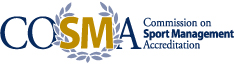 SUMMARY OF ACCREDITATION STATUSUniversity of IndianapolisIn accordance with the April 2016 COSMA Accreditation Process Manual (p. 28), this summary of accreditation status describes the formal action taken by the Commission on Sport Management Accreditation (COSMA) Board of Commissioners with regard to an academic unit/sport management program seeking accreditation for its sport management programs by COSMA.Profile of Accredited Academic Unit/Sport Management ProgramType of Programs:	Bachelor of Science, Sport Management	Master of Science, Sport ManagementCOSMA Accreditation InformationHistory:				“Accredited with Notes” in November 2013The COSMA Board of Commissioners reviewed the University of Indianapolis’ Bachelor of Science in Sport Management and Master of Science in Sport Management in November 2013. The review was based on the eight COSMA accreditation principles that require an academic unit/sport management program to show that its program(s) displays excellence in undergraduate and graduate sport management education and continuous improvement through COSMA’s developmental approach (June 2012 COSMA Accreditation Principles and Self Study Preparation, p. 1).On November 16, 2013, the COSMA Board of Commissioners determined that the University of Indianapolis demonstrated that it meets these principles, that its programs are consistent with the continuous improvement and excellence in sport management education that COSMA has established and should receive recognition for a period of up to 7 years.Additional Reporting RequirementsThe University of Indianapolis’ Bachelor of Science in Sport Management and Master of Science in Sport Management degrees are “Accredited with Notes.” “Accredited with Notes” indicates that certain principles of COSMA have not been met. The program is required to address the Notes on an annual basis until those concerns are dealt with by the program and accepted by COSMA. The program has up to three years to eliminate the deficiencies identified in the Notes. If the deficiencies are not removed within the required three-year period, the BOC may place it on probation (April 2016 COSMA Accreditation Process Manual, pp. 30-31).NotesPrinciple 1:  Outcomes AssessmentIssue:  Resubmit the Outcomes Assessment plan for the B.S. degree that makes the following changes:Student Learning Outcomes:Revise the program level student learning outcomes so that they are specific and measurable.Measurement Tools:Select at least two direct and two direct measures of student learning for which there is a direct connection between the measurement tool or rubric and the student learning outcome(s) that is being measured.  You may select measures already used, modify existing measures, or create new measures (see items 3-6 in this section on page 4-5).Data Collection:Submit one year of data based on the revised outcomes assessment plan.Submit revised Action Plans and highlight any program changes and improvements made or planned as a direct result of the data collected.Note 1:  The response included a revised Outcomes Assessment plan that included revised and added student learning outcomes and revised measurement tools. To follow up, submit one year of data based on these new SLOs and measurement tools along with a summary of the data, action plans, and results of any action plans (as available).Outcome: Resolved.Principle 2:  Strategic PlanningIssue:  Revise the strategic plan to articulate clearly the program level goals. The site review team recommends establishing 5-year departmental goals.  Provide an external analysis, including key sociological, technological, economic, and political trends relevant to the environment in which the sport management program competes, along with an analysis of the competitive environment. Show the establishment of a consistent cycle for the external program review (the site visit team suggests every 5 years and could utilize the current Advisory Board and an educational expert from sport management).Note 2:  A detailed SWOT analysis and long-term goals for the department were submitted. The submitted external analysis was somewhat weak and did not address effectively many of the variables outlined in the Principles document. While the timeframe for the external review cycle is appropriate, it should include an overall program-level review. The next review cycle should include a more detailed and program-specific external analysis and an overall program review cycle that is not limited to curriculum (e.g., includes the competitive environment, etc.). In addition, if the graduate program is going to grow, indicate how this will be adequately staffed and how resources will be allocated to adequately accomplish the mission of the graduate degree program (see Principle 6:  Resources). Outcome: Resolved.Principle 6:  ResourcesIssue:  The size and scope of both the undergraduate and graduate programs places a strain on the two full time faculty and the available facilities. Demonstrate that an increase in both areas is planned in order to maintain current quality levels.Note 3:  After the 2014-15 academic year, provide additional information as to the status of the graduate program. If the program continues, faculty resources will require reevaluation to accommodate expansion of the program and adequately fulfill its mission (see Principle 2:  Strategic Planning).Outcome: More information after AY 2014-15.The University of Indianapolis will provide an Annual Report, due by July 31 each year, that addresses the “Notes” specified by the Board of Commissioners in their letter of accreditation. The purpose of the Annual Report is to keep COSMA apprised of the activities of and the changes that take place within the academic unit/sport management program each academic year so a determination can be made that the academic unit/sport management program remains in compliance with COSMA accreditation principles, policies, and procedures. Any activity or change within the institution and/or the academic unit/sport management program that materially alters the status of the sport management faculty, the sport management curriculum, the resources in support of the academic unit/sport management program, or other issue that might impact its compliance with COSMA accreditation principles must be reported in the Annual Report to the COSMA.Most Recent Accreditation ActionDate:					November 16, 2013Decision:	Accreditation with Notes.Reaffirmation of Accreditation:  October 2020Student Learning OutcomesInformation pertaining to student learning and achievement in the sport management programs accredited by COSMA can be obtained by visiting the University of Indianapolis’ undergraduate and graduate websites or by contacting Dr. Jennifer VanSickle at jvansickle@uindy.edu.